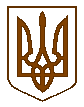 ПЕРВОМАЙСЬКА  МІСЬКА  РАДАП Р О Т О К О Л«24 »  л ю т о г о  2022 року    м. Первомайськ                                           26 СЕСІЇ    VIII  СКЛИКАННЯВсього обрано депутатів  -  38Зареєстровані на сесії міської ради  -   29                     (з міським головою - 30)Відсутні  - 8Згідно з частиною дванадцятою статті 46 Закону України "Про місцеве самоврядування в Україні" сесія може розглядати питання, внесені до порядку денного і приймати з них рішення.Звучить Державний Гімн України.Міський голова Олег ДЕМЧЕНКО, який є головуючим на пленарному засіданні 26 сесії міської ради, довів до відома присутніх про те, що 24 лютого 2022 року Указом Президента України Володимира Олександровича  ЗЕЛЕНСЬКОГО  № 64/2022 введено воєнний стан в Україні - у зв'язку з військовою агресією Російської Федерації проти України. З огляду на ситуацію, наголосив міський голова, попереду всіх чекають непрості часи. У своїй промові Олег Михайлович, як голова Первомайської міської територіальної громади,  закликав всіх бути згуртованими, пильними, не піддаватися на будь-які провокації та підкреслив, що дії агресора будуть направлені на дестабілізацію в країні. Тож, продовжив головуючий,  потрібно всіляко допомагати Збройним Силам України! Резервістам, які зараховані до оперативного резерву, наголосив Олег ДЕМЧЕНКО, необхідно в першу чергу та в обов’язковому порядку з’явитися до Первомайського районного територіального центру комплектування та соціальної підтримки, який знаходиться на вулиці Олександра Герцена, 20. Також Олег Михайлович звернувся до депутатського корпусу, закликаючи всіх залишити політичні амбіції та об’єднатися задля збереження суверенітету і цілісності нашої держави!Далі головуючий оголосив хвилину мовчання в знак глибокої шани всім тим, хто поклав життя на вівтар свободи і незалежності нашої України.Запрошені: депутати Миколаївської обласної ради, члени виконавчого комітету, представники правоохоронних органів, Служби безпеки України, керівники підприємств, установ, організацій, відповідальні працівники виконавчого комітету міської ради, представники засобів масової інформації.Олег Михайлович проінформував присутніх про те, що на виконання постанови Кабінету Міністрів України від 26.05.2021 року № 615, за рахунок субвенції з державного бюджету  (вартістю майже 450 тисяч гривень) - було придбано чотирьохкімнатну квартиру по вулиці Олекси Гірника 2/15,  особі з числа дітей, позбавлених батьківського піклування – КОЛІСНІЧЕНКУ Миколі Миколайовичу.  Міський голова привітав громадянина КОЛІСНІЧЕНКА та  вручив йому договір купівлі-продажу і ключі від квартири.Після чого головуючий зауважив, що для подальшої роботи пленарного засідання необхідно обрати робочі органи.Надійшла пропозиція обрати до складу секретаріату депутатів міської ради  Світлану КУЧМУ та  Оксану ЛЕНТОВСЬКУ.По зазначеній пропозиції проведено поіменне голосування.Підсумки поіменного голосування:«за» - 25 «проти» - 0«утримались» - 1«не голосували» - 4Пропозиція приймається.Надійшла пропозиція до складу лічильної комісії обрати депутатів міської ради – Тетяну ДмитрієвУ, Тимура ГЛУШКА та Ірину ФРОЛОВУ.По пропозиції проведено поіменне голосування.Підсумки поіменного голосування:«за» - 24«проти» - 0«утримались» - 0«не голосували» - 6Пропозиція приймається.Далі Олег Михайлович запросив секретаріат, депутатів міської ради Світлану КУЧМУ і Оксану ЛЕНТОВСЬКУ, та лічильну комісію, депутатів міської ради Тетяну ДмитрієвУ, Тимура ГЛУШКА та Ірину ФРОЛОВУ зайняти місця та приступити до виконання своїх обов’язків.Головуючий наголосив на тому, що необхідно затвердити порядок денний та регламент роботи  пленарного засідання 26 сесії міської ради.Надійшла пропозиція:- Взяти запропонований порядок денний та регламент роботи пленарного засідання 26 сесії міської ради за основу.По пропозиції проведено поіменне голосування.Підсумки поіменного голосування:«за» - 27«проти» - 0«утримались» - 0«не голосували» - 3Пропозиція приймається.Міський голова Олег ДЕМЧЕНКО зазначив, що від постійних комісій міської ради надійшла рекомендація  д о п о в н и т и   порядок  денний  такими питаннями :- Про заміну сторони договорів оренди землі та зміну істотних умов договорів оренди земельних ділянок.                                 По рекомендації проведено поіменне голосування.Підсумки поіменного голосування:«за» - 27«проти» - 0«утримались» - 0«не голосували» - 3 Рекомендація приймається.- Про затвердження проекту землеустрою щодо відведення земельної ділянки по вул. Богопільська, 44, м. Первомайськ, Миколаївська область. По рекомендації проведено поіменне голосування.Підсумки поіменного голосування:«за» - 27«проти» - 0«утримались» - 0«не голосували» - 3Рекомендація приймається.- Про внесення змін до рішення міської ради від 27.01.2022 року № 18 «Про надання дозволу на розроблення проектів землеустрою щодо відведення земельних ділянок в користування на умовах оренди».По рекомендації проведено поіменне голосування.Підсумки поіменного голосування:«за» - 26«проти» - 0«утримались» - 0«не голосували» - 4Рекомендація приймається.- Про відмову у наданні дозволу на розроблення проекту землеустрою щодо відведення у власність земельної ділянки для особистого селянського господарства гр. Лукіянчук Л.В.По рекомендації проведено поіменне голосування.Підсумки поіменного голосування:«за» - 26«проти» - 0«утримались» - 0«не голосували» - 4Рекомендація приймається.Далі головуючий проінформував, що від постійної комісії міської ради з питань бюджету та фінансів, планування соціально-економічного розвитку, інвестицій, торгівлі, послуг та розвитку підприємництва надійшла рекомендація:-  в и л у ч и т и   з  проєкту  рішення  № 35 «Про надання дозволу на розроблення проектів землеустрою щодо відведення у власність земельних ділянок для будівництва і обслуговування жилого будинку, господарських будівель і споруд»   підпункти  1.3 та 1.4  і  розглянути  їх  окремим  додатковим  питанням № 60  «Про  надання  дозволу  на  розроблення  проектів  землеустрою щодо відведення у власність земельних ділянок для будівництва і обслуговування жилого будинку, господарських будівель і споруд на території  Грушівського  старостинського  округу».По зазначеній рекомендації проведено поіменне голосування.Підсумки поіменного голосування:«за» - 27«проти» - 0«утримались» - 0«не голосували» - 3Рекомендація приймається.Від постійних комісій міської ради надійшла рекомендація  д о п о в н и т и   порядок  денний  питанням : - Про затвердження Цільової програми територіальної оборони Первомайської міської територіальної громади на 2022-2026 рокиОлег Михайлович підкреслив, що згідно з вимогами чинного законодавства, зазначене питання пропонується розглянути  в  порядку денному  ч е т в е р т и м (перед затвердженням змін до бюджету Первомайської міської територіальної громади на 2022 рік).По рекомендації проведено поіменне голосування.Підсумки поіменного голосування:«за» - 26«проти» - 0«утримались» - 0«не голосували» - 4Рекомендація приймається.Міський голова  довів до відома присутніх, що, враховуючи депутатські звернення голови депутатської фракції «ЄВРОПЕЙСЬКА СОЛІДАРНІСТЬ» Руслана ЦИМБАЛЮКА та голови депутатської фракції Всеукраїнське об’єднання «БАТЬКІВЩИНА» Тимура ГЛУШКА, від постійної комісії міської ради  з  питань містобудування,  архітектури,  кадастру,  власності, приватизації, земельних  відносин  та   планування територій  надійшла  рекомендація  д о п о в н и т и   порядок  денний  питанням : -  Про звернення Первомайської міської ради до Президента України, Верховної Ради України, Кабінету Міністрів України щодо вжиття заходів  протидії  Російській агресії.По рекомендації проведено поіменне голосування.Підсумки поіменного голосування:«за» - 7«проти» - 1«утримались» - 1«не голосували» - 21Рекомендація не приймається.Далі Олег ДЕМЧЕНКО проінформував, що від Погоджувальної ради надійшла рекомендація  доповнити   порядок  денний  такими питаннями :	- Про внесення змін до Програми розвитку освіти  Первомайської міської територіальної громади на 2021-2025 роки, затвердженої рішенням міської ради від 25.02.2021 року № 7.	Олег Михайлович зауважив, що згідно з вимогами чинного законодавства, зазначене питання пропонується розглянути  в  порядку денному  п ’ я т и м (перед затвердженням змін до бюджету Первомайської міської територіальної громади на 2022 рік).По рекомендації проведено поіменне голосування.Підсумки поіменного голосування:«за» - 25«проти» - 0«утримались» - 0«не голосували» - 5Рекомендація приймається.	- Про  дострокове припинення договору оренди комунального майна Первомайської міської територіальної громади. 	Головуючий зазначив, що питання пропонується розглянути в порядку денному п’ятдесят другим (перед затвердженням переліку об’єктів комунальної власності, які підлягають приватизації шляхом продажу на аукціоні у 2022 р.)По рекомендації проведено поіменне голосування.Підсумки поіменного голосування:«за» - 27«проти» - 0«утримались» - 0«не голосували» - 3Рекомендація приймається.Далі  міський голова проінформував, що від постійної комісії міської ради з питань містобудування, архітектури, кадастру, власності, приватизації, земельних відносин та планування територій надійшли рекомендації :   	- з н я т и  з розгляду проєкт № 27 «Про відмову у затвердженні проектів землеустрою щодо відведення у власність земельних ділянок для ведення особистого селянського господарства».По рекомендації проведено поіменне голосування.Підсумки поіменного голосування:«за» - 27«проти» - 0«утримались» - 0«не голосували» - 3Рекомендація приймається.	- з н я т и  для  додаткового вивчення  проєкт  № 36 «Про надання дозволів на розроблення проектів землеустрою щодо відведення у власність земельних ділянок для будівництва індивідуальних гаражів».По рекомендації проведено поіменне голосування.Підсумки поіменного голосування:«за» - 28«проти» - 0«утримались» - 0«не голосували» - 2Рекомендація приймається.	Від Погоджувальної ради надійшла рекомендація з н я т и  для  додаткового вивчення  проєкт  № 50 :Про відмову у затвердженні проекту землеустрою щодо зміни цільового призначення земельної ділянки по вул. Сидора Ковпака, 109-б/6                                 м. Первомайськ  Миколаївська область».По рекомендації проведено поіменне голосування.Підсумки поіменного голосування:«за» - 27«проти» - 0«утримались» - 0«не голосували» - 3Рекомендація приймається.Надійшла пропозиція порядок денний та регламент роботи пленарного засідання 26 сесії міської  ради затвердити в цілому.По зазначеній пропозиції проведено поіменне голосування.Підсумки поіменного голосування:«за» - 28	«проти» - 0«утримались» - 0«не голосували» - 2ВИРІШИЛИ: порядок денний та регламент роботи  пленарного засідання                        26 сесії міської ради затвердити в цілому.До порядку денного  пленарного засідання міської ради внесені питання:Про заслуховування звіту міського голови про здійснення державної регуляторної  політики  виконавчими  органами  Первомайської міської ради за 2021 рік.Про умови оплати праці міського голови Олега ДЕМЧЕНКА на 2022 рік.Про затвердження звіту про виконання бюджету Первомайської міської територіальної громади  за 2021 рік.Про затвердження Цільової програми територіальної оборони Первомайської міської територіальної громади на 2022-2026 роки.Про внесення змін до Програми розвитку освіти  Первомайської міської територіальної громади на 2021-2025 роки, затвердженої рішенням міської ради від 25.02.2021 року № 7.Про внесення змін до бюджету Первомайської міської територіальної громади на 2022 рік.Про організаційно-штатні зміни у структурі Первомайської міської ради та її виконавчих органів та внесення змін до рішення міської ради від 25.02.2021 року № 3 «Про затвердження структури Первомайської міської ради та її виконавчих органів в новій редакції».Про затвердження Порядку проведення громадського обговорення кандидатури старости у старостинських округах Первомайської міської територіальної громади. Про внесення змін до рішення міської ради від 27.01.2022 року № 4                  «Про затвердження Положення про управління у справах дітей Первомайської міської ради (нова редакція)».  Про початок реорганізації дитячої музичної школи № 1                              м. Первомайська та дитячої музичної школи № 2 м. Первомайська шляхом злиття. Про початок реорганізації дитячої школи мистецтв м. Первомайська, дитячої художньої школи м. Первомайська та Підгороднянської дитячої школи мистецтв шляхом злиття. Про припинення шляхом ліквідації Санаторного дошкільного навчального закладу ясел-садка № 11 «Зірочка». Про припинення шляхом ліквідації Дошкільного навчального закладу ясел-садка № 14 «Світлячок». Про затвердження Статуту комунального некомерційного підприємства «Первомайська центральна районна лікарня» Первомайської міської ради в новій редакції.Про звернення Первомайської міської ради до  Президента України, Верховної Ради України та Кабінету міністрів України  щодо негайного вжиття заходів для нормалізації роботи фізичних осіб-підприємців.Про безоплатну  передачу майна з балансу управління житлово-комунального господарства Первомайської міської ради на баланс комунального підприємства «Первомайський міський парк  культури та відпочинку  «Дружба народів» Первомайської міської ради».Про прийняття індивідуально визначеного майна до комунальної власності Первомайської міської територіальної громади та передачу прийнятого майна в оперативне управління комунальному підприємству «Первомайський міський центр первинної медико-санітарної допомоги» Первомайської міської ради.Про передачу в оренду об’єктів нерухомого майна по вул. Михайла Грушевського, 1 м. Первомайськ Миколаївської області шляхом проведення аукціону та включення об’єктів нерухомого майна комунальної власності до Переліку першого типу.Про продовження договору оренди нерухомого майна комунальної власності без проведення аукціону.Про надання доручення на замовлення  виготовлення технічного паспорту на об’єкт нерухомого майна.Про внесення змін до рішення міської ради від 27.08.2020 року № 4                     «Про надання в оренду об’єктів нерухомого майна комунальної власності     територіальної громади міста Первомайська».Про затвердження проекту землеустрою та безоплатну передачу у власність земельної ділянки по вул. Одеська, 78 для будівництва індивідуального гаража гр. Мосякіну А. В.Про затвердження проектів землеустрою щодо відведення земельних ділянок та безоплатну  передачу у власність земельних ділянок для будівництва і обслуговування жилих будинків, господарських будівель і споруд.Про затвердження проектів землеустрою щодо відведення земельних ділянок та безоплатну передачу у власність земельних ділянок в межах Первомайської міської територіальної громади для ведення особистого селянського господарства.Про затвердження проектів землеустрою щодо відведення земельних ділянок та безоплатну передачу у власність земельних ділянок для будівництва індивідуальних гаражів.Про затвердження проекту землеустрою щодо відведення земельної ділянки  та  безоплатну  передачу у власність земельної ділянки по                          вул. Одеська, 78 для будівництва індивідуального гаража гр. Фроловій І. І.Про затвердження проекту землеустрою щодо відведення земельної ділянки та безоплатну передачу у власність земельної ділянки для індивідуального садівництва.Про затвердження технічних документацій із землеустрою щодо встановлення (відновлення) меж земельної ділянки в натурі (на місцевості) та безоплатну передачу у власність земельних ділянок для будівництва і обслуговування жилих будинків, господарських будівель і споруд в межах Первомайської міської територіальної громади.Про надання дозволу на розроблення проекту землеустрою щодо організації території земельних часток (паїв) громадянину Маняку О. І.Про затвердження технічної документації із землеустрою щодо поділу земельної  ділянки по вул. Центральна, 48, с. Кінецьпіль, Первомайський район, Миколаївська область.Про затвердження технічної документації із землеустрою щодо поділу земельної ділянки по вул. Михайла Грушевського, 33 та передачу земельних ділянок в користування на умовах оренди.Про укладення договорів оренди землі на новий строк.Про надання дозволу на розроблення технічної документації із землеустрою щодо поділу земельної ділянки по вул. Театральна, 8-а.Про надання дозволів на розроблення проектів землеустрою щодо відведення у власність земельних ділянок для ведення особистого селянського господарства.Про затвердження технічної документації із землеустрою щодо поділу земельної ділянки по вул. Одеська, 78-г та передачу земельних ділянок в користування на умовах оренди.Про надання дозволу на розроблення проектів землеустрою щодо відведення у власність земельних ділянок для будівництва і обслуговування жилого будинку, господарських будівель і споруд.Про підготовку лотів (земельних ділянок несільськогосподарського призначення) для продажу права оренди на земельних торгах.Про надання дозволу на розроблення технічної документації із землеустрою щодо об’єднання земельних ділянок.Про надання у користування земельних ділянок.Про затвердження проектів землеустрою щодо відведення земельних ділянок та передачі земельних ділянок у власність військовослужбовцям – учасникам бойових дій.Про надання дозволів на розроблення проектів землеустрою щодо відведення земельних ділянок для індивідуального садівництва.Про надання дозволу на розроблення проекту землеустрою щодо відведення в постійне користування земельної ділянки по бульвару Миру, 49.Про затвердження технічних документацій із землеустрою щодо встановлення (відновлення) меж земельних ділянок в натурі (на місцевості). Про припинення договору про сервітутне землекористування.Про надання дозволу на проведення експертної грошової оцінки земельної ділянки по вул. Первомайська, 58, с. Грушівка, Первомайський район, Миколаївська область, що підлягає продажу.Про надання дозволу на розроблення проекту землеустрою щодо відведення у власність земельної ділянки по вул. Братів Вайчикових, 33                     с. Грушівка для ведення особистого селянського господарства.Про надання дозволу на розроблення технічної документації із землеустрою щодо встановлення (відновлення) меж земельної ділянки в натурі (на місцевості)  для будівництва і обслуговування жилого будинку, господарських будівель і споруд (присадибна ділянка).Про надання дозволу на розроблення технічної документації із землеустрою щодо встановлення (відновлення) меж земельної  ділянки  в натурі (на  місцевості)  для  обслуговування  комплексу  нежитлових  будівель  по вул. Андрія Антонюка, 54.Про надання дозволів на розроблення проектів землеустрою щодо організації території земельних часток (паїв).Про передачу на баланс комунальному підприємству Первомайської міської ради «Затишок» квартири № 7 по вул. Олекси  Гірника, 1                                 м. Первомайськ Миколаївської області.Про  дострокове припинення договору оренди комунального майна Первомайської міської територіальної громади.Про затвердження переліку об’єктів комунальної власності  Первомайської міської територіальної громади, які підлягають приватизації шляхом продажу на аукціоні у 2022 році.Про визначення органу приватизації та затвердження Положення про діяльність аукціонної комісії з продажу об’єктів малої приватизації комунальної власності Первомайської міської територіальної громади.Про внесення змін до рішення міської ради від 27.01.2022 року № 24 «Про безоплатну передачу нежитлової будівлі - котельні з обладнанням по                   вул. Михайла Грушевського, 52-б в м. Первомайськ Миколаївської області з балансу КП «Первомайськводоканал» на баланс управління житлово-комунального господарства  та закріплення майна в оперативне управління».Про надання згоди на прийняття на безкомпенсаційній основі до комунальної власності Первомайської міської територіальної громади гуртожиток по вул. Василя Жуковського, 43-а в м. Первомайську Миколаївської області, який включено до статутного капіталу ТДВ «Первомайськдизельмаш».  Про заміну сторони договорів оренди землі та зміну істотних умов договорів оренди земельних ділянок. Про затвердження проекту землеустрою щодо відведення земельної ділянки по вул. Богопільська, 44, м. Первомайськ, Миколаївська область. Про внесення змін до рішення міської ради від 27.01.2022 року            № 18 «Про надання дозволу на розроблення проектів землеустрою щодо відведення земельних ділянок в користування на умовах оренди». Про відмову у наданні дозволу на розроблення проекту землеустрою щодо відведення у власність земельної ділянки для особистого селянського господарства гр. Лукіянчук Л. В.Про надання дозволу на розроблення проектів землеустрою щодо відведення у власність земельних ділянок для будівництва і обслуговування жилого будинку, господарських будівель і споруд на території Грушівського старостинського округу.1. СЛУХАЛИ: Про заслуховування звіту міського голови про здійснення державної регуляторної  політики  виконавчими  органами  Первомайської міської ради за 2021 рік.ЗВІТУВАВ : Олег ДЕМЧЕНКО – Первомайський  міський голова                        Первомайського  району  Миколаївської  області Надійшла пропозиція :- Затвердити запропонований проєкт рішення. Проведено поіменне голосування.Підсумки поіменного голосування:«за» - 27	«проти» - 0«утримались» - 0«не голосували» - 3ВИРІШИЛИ: затвердити запропонований проєкт рішення.                        (Рішення № 1 та результати поіменного голосування додаються).2. СЛУХАЛИ:  Про умови оплати праці міського голови Олега ДЕМЧЕНКА                           на 2022 рік.ДОПОВІДАЧ:Ольга ЛУЦЕНКО - начальник фінансово-господарського відділу,                                                       головний бухгалтер апарату  виконавчого комітету міської радиОлег ДЕМЧЕНКО – міський голова, публічно повідомив про конфлікт інтересів із зазначеного питання  і  про те, що він не буде брати участі у розгляді та прийнятті рішення.Надійшла пропозиція :- Затвердити запропонований проєкт рішення. Проведено поіменне голосування.Підсумки поіменного голосування:«за» - 27	«проти» - 0«утримались» - 1«не голосували» - 2ВИРІШИЛИ: затвердити запропонований проєкт рішення.                        (Рішення № 2 та результати поіменного голосування додаються).3. СЛУХАЛИ: Про затвердження звіту про виконання бюджету Первомайської міської територіальної громади  за 2021 рік.ДОПОВІДАЧ: Сергій ШУГУРОВ - начальник фінансового управління                          міської радиНадійшла пропозиція :- Затвердити запропонований проєкт рішення. Проведено поіменне голосування.Підсумки поіменного голосування:«за» - 28	«проти» - 0«утримались» - 0«не голосували» - 2ВИРІШИЛИ: затвердити запропонований проєкт рішення.                        (Рішення № 3 та результати поіменного голосування додаються).4. СЛУХАЛИ: Про затвердження Цільової програми територіальної оборони Первомайської міської територіальної громади на 2022-2026 роки.ДОПОВІДАЧ: Андрій ОЛІЙНИК – головний спеціаліст по взаємодії з                               правоохоронними  органами  та  оборонній  роботі                         відділу кадрової та мобілізаційно - оборонної роботи                          управління юридичної, кадрової та мобілізаційно-оборонної                           роботи апарату виконавчого комітету міської радиНадійшла пропозиція :- Затвердити запропонований проєкт рішення. Проведено поіменне голосування.Підсумки поіменного голосування:«за» - 28	«проти» - 0«утримались» - 1«не голосували» - 1ВИРІШИЛИ: затвердити запропонований проєкт рішення.                        (Рішення № 4  та результати поіменного голосування додаються).5. СЛУХАЛИ: Про внесення змін до Програми розвитку освіти  Первомайської міської територіальної громади на 2021-2025 роки, затвердженої рішенням міської ради від 25.02.2021 року № 7.ДОПОВІДАЧ: Галина ОСТАПЕНКО - начальник управління освіти                                                              міської радиНадійшла пропозиція :- Затвердити запропонований проєкт рішення. Проведено поіменне голосування.Підсумки поіменного голосування:«за» - 23	«проти» - 0«утримались» - 0«не голосували» - 7ВИРІШИЛИ: затвердити запропонований проєкт рішення.                        (Рішення № 5  та результати поіменного голосування додаються).6. СЛУХАЛИ: Про внесення змін до бюджету Первомайської міської  територіальної громади на 2022 рік.ДОПОВІДАЧ: Сергій ШУГУРОВ - начальник фінансового управління                          міської радиНадійшла пропозиція:- Взяти запропонований проєкт рішення за основу.Проведено поіменне голосування.Підсумки поіменного голосування:«за» - 28«проти» - 0«утримались» - 0«не голосували» -2Пропозиція приймається.  	Міський голова Олег ДЕМЧЕНКО довів до відома присутніх, що від постійних комісій міської ради надійшла рекомендація доповнити проєкт рішення окремими пунктами в такій редакції:Збільшити:Інші субвенції з місцевого бюджету (КБКД  41053900),  субвенція з сільського бюджету Мигіївської сільської ради до бюджету Первомайської міської територіальної громади на утримання КНП "Первомайська центральна районна лікарня" -  100000 грн.;Інші субвенції з місцевого бюджету (КБКД  41053900), субвенція з сільського бюджету Кам’яномостівської  сільської ради до бюджету   Первомайської міської територіальної громади на утримання КНП "Первомайська центральна районна лікарня" -  46100  грн.;Збільшити видатки :Виконавчому комітету міської ради, - Багатопрофільна стаціонарна медична допомога населенню  (КПКВКМБ 0212010, КЕКВ 2610) – 146100 грн. : - на оплату електроенергії (КЕКВ 2273) – 100000 грн. КНП «Первомайська цетральна районна лікарня» за рахунок субвенції з сільського бюджету Мигіївської сільської ради;	- Програма «Фінансова підтримка КНП «ПЦРЛ» на 2021-2022 роки» -46100 грн. на заробітну плату з нарахуваннями за рахунок субвенції з сільського бюджету Кам’яномостівської сільської ради  (КЕКВ 2111- 37787 грн., КЕКВ 2120 – 8313 грн.).   Направити залишок  освітньої субвенції з Державного бюджету місцевим бюджетам загального фонду станом на 01.01.2022 року в сумі 2489 000 грн. управлінню освіти міської ради, в тому числі:- надання загальної середньої освіти закладами загальної середньої освіти (КПКВКМБ 0611061, КЕКВ 2240)  -  2489 000 грн.:- на поточний ремонт спортзалу Гімназії  № 2 (ЗОШ  І-ІІІ ступенів № 12) по вул. В. Чкалова, 19, м. Первомайськ, Миколаївської області  – 780 000 грн.;- на поточний ремонт спортзалу Гімназії № 5 (ЗОШ  І-ІІІ ступенів № 5)  по  вул. Корабельна,  4-а,   м. Первомайськ,   Миколаївської області  – 410 000 грн.;- на поточний ремонт спортзалу Первомайського Ліцею «Ерудит»            (ЗОШ І-ІІ ступенів №  15) по вул. Олександра Коротченка, 18-а,                          м. Первомайськ, Миколаївської області – 350 000 грн.;- на поточний ремонт актового залу Первомайської Гімназії № 1 (ЗОШ І-ІІІ ступенів № 1) по вул. Л. Шмідта, 25, м. Первомайськ, Миколаївської області – 390 000 грн.;- на поточний ремонт харчоблока та їдальні Підгороднянської ЗОШ І-ІІІ ступенів, по вул. Шкільна, 88, смт. Підгородня, Первомайського району,  Миколаївської області  – 360 000 грн.; - на поточний ремонт будівлі, а саме – заміна віконних блоків на металопластикові вікна Первомайського Ліцею «Лідер» (Гімназія) по                          вул. Театральна, 26, м. Первомайськ, Миколаївської області – 199 000 грн. Направити вільний залишок бюджетних коштів загального фонду  бюджету міської  територіальної  громади станом на 01.01.2022 року, всього в сумі 102200 грн.:Виконавчому комітету міської ради, Багатопрофільна стаціонарна медична допомога населенню (Програма «Фінансова підтримка КНП «ПЦМБЛ») (КПКВКМБ 0212010, КЕКВ 2610 ( КЕКВ 2710) - 54800 грн. на виплату пільгової пенсії.Виконавчому комітету міської ради,  Заходи та роботи з територіальної оборони  (КПКВКМБ 0218240, КЕКВ 2282 ) - 47400 грн.Доповнити підпункт 1.1.        Внести та затвердити зміни загального фонду  бюджету територіальної громади  які виникли у процесі виконання бюджету 2022 року за обґрунтованими пропозиціями розпорядників коштів:         Видатки:         Зменшити: Управлінню житлово-комунального господарства міської ради, всього 476790 грн., з них:- організація благоустрою населених пунктів (КПКВКМБ 1216030) – 276790 грн., в т. ч.:а) на придбання контейнерів для ТПВ – 12200 грн.,(КЕКВ 2210);б) придбання елементів дитячих майданчиків  - 100000 грн., (КЕКВ 2210);в) поточний ремонт дорожнього покриття по вулицях населених пунктів міської територіальної громади (вулиці, внутрішньо квартальні проїзди, тротуари)»  - 164590 грн., (КЕКВ 2240);- експлуатація та технічне обслуговування житлового фонду (КПКВКМБ 1216011 КЕКВ 2240) – 200000 грн., в т. ч.:а) поточний ремонт приміщення та обладнання захисної  споруди  цивільної оборони № 52030 вул. Грушевського, 41  - 200000 грн..Управлінню освіти міської ради, всього 9275240 грн., в т. ч.:Надання загальної середньої освіти закладами загальної середньої освіти (КПКВКМБ 0611021, КЕКВ 2271)  -  550 000 грн.;Забезпечення діяльності інших закладів у сфері освіти (КПКВКМБ 0611141) – 8725240 грн.:Централізована бухгалтерія – 6187976 грн., в т. ч.:а) заробітна плата (КЕКВ 2111) – 4657900 грн.;б) нарахування на оплату праці (КЕКВ 2120) – 1043370 грн.;в) предмети, матеріали, обладнання та інвентар (КЕКВ 2210) – 122500 грн.;г) оплата послуг (крім комунальних) (КЕКВ 2240) – 159450 грн.;д) видатки на відрядження (КЕКВ 2250) – 1000 грн.;е) оплата теплопостачання (КЕКВ 2271) – 70609 грн.;є) оплата водопостачання та водовідведення (КЕКВ 2272) – 12177 грн.;ж) оплата електроенергії (КЕКВ 2273) – 117000 грн.;з) оплата інших енергоносіїв та інших комунальних послуг (КЕКВ 2275) - 2870 грн.;и) інші поточні видатки (КЕКВ 2800) – 1100 грн.Господарча група – 2537264 грн., в т. ч.:а) заробітна плата (КЕКВ 2111) – 1885200 грн.;б) нарахування на оплату праці (КЕКВ 2120) – 422280 грн.;в) предмети, матеріали, обладнання та інвентар (КЕКВ 2210) – 137300 грн.;г) оплата послуг (крім комунальних) (КЕКВ 2240) – 8119 грн.;д) видатки на відрядження (КЕКВ 2250) – 4000 грн.;е) оплата теплопостачання (КЕКВ 2271) – 31234 грн.;є) оплата водопостачання та водовідведення (КЕКВ 2272) – 3621 грн.;ж) оплата електроенергії (КЕКВ 2273) – 42250 грн.;з) окремі заходи по реалізації державних (регіональних) програм, не віднесені до заходів розвитку (КЕКВ 2282) – 3200 грн.и) інші поточні видатки (КЕКВ 2800) – 60 грн.        Управлінню соціального захисту населення міської ради, Програма «Громада, де зручно всім на 2021-2025 роки», надання одноразової матеріальної допомоги сім’ям загиблих та померлих учасників бойових дій в Афганістані, особам з інвалідністю внаслідок війни в Афганістані та на території інших держав (КПКВКМБ 0813191, КЕКВ 2730) – 224 грн.Виконавчому комітету міської ради,  Інші заходи громадського порядку та безпеки, Програма «Профілактика злочинності» (КТКВКМБ 0218230, КЕКВ 2282) – 100000 грн.;Збільшити:  Управлінню житлово-комунального господарства міської ради, всього 12200 грн., в т. ч.: - організація благоустрою населених пунктів (КПКВКМБ 1216030 КЕКВ 2210) -12200 грн., а саме:а) придбання мотоножниць для комунального підприємства «Флора» - 7400 грн.;б) придбання мотопилки для комунального підприємства «Флора» - 4800 грн.;        Управлінню соціального захисту населення міської ради, Програма «Громада, де зручно всім на 2021-2025 роки», надання одноразової матеріальної допомоги сім’ям загиблих та померлих учасників бойових дій в Афганістані, особам з інвалідністю внаслідок війни в Афганістані та на території інших держав (КПКВКМБ 0813191, КЕКВ 2240) – 224 грн.        Виконавчому комітету міської ради,  Заходи та роботи з територіальної оборони  (КПКВКМБ 0218240, КЕКВ 2282) - 100000 грн.;       Управлінню освіти міської ради, програма розвитку освіти Первомайської міської територіальної громади, забезпечення діяльності інших закладів у сфері освіти (КПКВКМБ 0611141) – 8725240 грн.:Централізована бухгалтерія – 6187976 грн., в т. ч.:а) заробітна плата (КЕКВ 2111) – 4657900 грн.;б) нарахування на оплату праці (КЕКВ 2120) – 1043370 грн.;в) предмети, матеріали, обладнання та інвентар (КЕКВ 2210) – 122500 грн.;г) оплата послуг (крім комунальних) (КЕКВ 2240) – 159450 грн.;д) видатки на відрядження (КЕКВ 2250) – 1000 грн.;е) оплата теплопостачання (КЕКВ 2271) – 70609 грн.;є) оплата водопостачання та водовідведення (КЕКВ 2272) – 12177 грн.;ж) оплата електроенергії (КЕКВ 2273) – 117000 грн.;з) оплата інших енергоносіїв та інших комунальних послуг (КЕКВ 2275) – 2870 грн.;и) інші поточні видатки (КЕКВ 2800) – 1100 грн.Господарча група – 2537264 грн., в т. ч.:а) заробітна плата (КЕКВ 2111) – 1885200 грн.;б) нарахування на оплату праці (КЕКВ 2120) – 422280 грн.;в) предмети, матеріали, обладнання та інвентар (КЕКВ 2210) – 137300 грн.;г) оплата послуг (крім комунальних) (КЕКВ 2240) – 8119 грн.;д) видатки на відрядження (КЕКВ 2250) – 4000 грн.;е) оплата теплопостачання (КЕКВ 2271) – 31234 грн.;є) оплата водопостачання та водовідведення (КЕКВ 2272) – 3621 грн.;ж) оплата електроенергії (КЕКВ 2273) – 42250 грн.;з) окремі заходи по реалізації державних (регіональних) програм, не віднесені до заходів розвитку (КЕКВ 2282) – 3200 грн.и) інші поточні видатки (КЕКВ 2800) – 60 грн.Кошти, що передаються із загального фонду бюджету до бюджету розвитку (спеціального фонду) - 1014590 грн.Доповнити підпункт  2.4. 	Внести та затвердити зміни спеціального фонду  бюджету територіальної громади  на 2022 рік,  які виникли у процесі виконання бюджету 2022 року за обґрунтованими пропозиціями розпорядників коштів:Видатки  зменшити:        Управлінню житлово-комунального господарства міської ради, всього     115880 грн.,  в т. ч.:-  будівництво об`єктів житлово-комунального господарства   (КПКВКМБ 1217310 КЕКВ 3122)  Нове будівництво насосної станції ІІІ підйому з резервуарами запасу води по вул. Кам'яномостівській. Коригування – 15900 грн.;-  організація благоустрою населених пунктів (КПКВКМБ 1216030 КЕКВ 3132) Капітальний ремонт доріг комунальної власності, виготовлення  проєктно-кошторисної документації – 99980грн.;     Управлінню освіти міської ради, забезпечення діяльності інших закладів у сфері освіти (КПКВКМБ 0611141) – 55500 грн., в т. ч.:а) предмети, матеріали, обладнання та інвентар (КЕКВ 2210) – 41000 грн.;б)  інші поточні видатки (КЕКВ 2800) – 14500 грн.        Видатки збільшити:       Управлінню житлово-комунального господарства міської ради, всього 580470 грн. з яких:- організація благоустрою населених пунктів (КПКВКМБ 1216030), в т. ч.:          а) придбання мотокультиватора для комунального  підприємства «Флора»  (КЕКВ 3110)   - 15900 грн.;б) капітальний ремонт дорожнього покриття по вул. Одеській в місті Первомайськ Миколаївської області - виготовлення проєктно-кошторисної документації (КЕКВ 3132) - 49990 грн.;в) капітальний ремонт дорожнього покриття по вул. Василя Молокова в місті Первомайськ Миколаївської області - виготовлення проєктно-кошторисної документації» (КЕКВ 3132) - 49990 грн.;г) капітальний ремонт дорожнього покриття по вул. Одеській в місті Первомайськ Миколаївської області» - експертиза проєкту (КЕКВ 3132) - 40000 грн.;д) капітальний ремонт дорожнього покриття по вул. Одеській в місті Первомайськ Миколаївської області» - геодезичні вишукування (КЕКВ 3132) -  49000 грн.;ж) капітальний ремонт дорожнього покриття по вул. Одеській в місті Первомайськ Миколаївської області» - геологічні вишукування» (КЕКВ 3132) -  49200 грн.;з) капітальний ремонт дорожнього покриття по вул. Василя Молокова в місті Первомайськ Миколаївської області - геологічні вишукування (КЕКВ 3132) -  49200 грн.;д) капітальний ремонт дорожнього покриття по вул. Василя Молокова в місті Первомайськ Миколаївської області - експертиза проєкту (КЕКВ 3132) – 40000 грн.;і) капітальний ремонт дорожнього покриття по вул. Василя Молокова в місті Первомайськ Миколаївської області - геодезичні вишукування (КЕКВ 3132)  - 49000,0 грн.;и) капітальний ремонт дорожнього покриття по вул. Корабельній в місті Первомайськ Миколаївської області - виготовлення проєктно-кошторисної документації (КЕКВ 3132) -  49990 грн.;й) капітальний ремонт дорожнього покриття по вул. Корабельній в місті Первомайськ Миколаївської області - геологічні вишукування (КЕКВ 3132) -  49200 грн.;к) капітальний ремонт дорожнього покриття по вул. Корабельній в місті Первомайськ Миколаївської області - експертиза проєкту (КЕКВ 3132) -  40000 грн.;л) капітальний ремонт дорожнього покриття по вул. Корабельній в місті Первомайськ Миколаївської області - геодезичні вишукування (КЕКВ 3132) -  49000 грн.       Управлінню освіти міської ради, всього 605500 грн., в т. ч.:- будівництво освітніх установ та закладів (КПКВКМБ 0617321 КЕКВ 3142) - 550000 грн., виготовлення проєктно-кошторисної документації з проведенням державної експертизи по об’єкту «Реконструкція харчоблоку і їдальні з зміною обладнання ліцею «Ерудит» Первомайської міської ради Миколаївської області по вул. Олександра  Коротченка, 18-а».- програма розвитку освіти Первомайської міської територіальної громади, забезпечення діяльності інших закладів у сфері освіти (КПКВКМБ 0611141)  – 55500 грн., в т. ч.:а) предмети, матеріали, обладнання та інвентар (КЕКВ 2210) – 41000 грн.;б)  інші поточні видатки (КЕКВ 2800) – 14500 грн. Доповнити окремими пунктами в такій редакції :        Направити вільний  залишок бюджетних коштів  загального фонду  бюджету міської  територіальної  громади станом на 01.01.2022 року, всього в сумі 48750 грн.:Виконавчому комітету міської ради, Багатопрофільна стаціонарна медична допомога населенню (Програма «Фінансова підтримка КНП «ПЦМБЛ») (КПКВКМБ 0212010, КЕКВ 2610 ( КЕКВ 2240) -  48750 грн. на перевірку кисневих балонів на цільність та випробування та ліфтів, які знаходяться в консультативній поліклініці.Доповнити підпункт 1.1. :        Внести та затвердити зміни загального фонду  бюджету територіальної громади, які виникли у процесі виконання бюджету Первомайської міської  територіальної громади 2022 року за обґрунтованими пропозиціями розпорядників коштів:        Зменшити: Управлінню житлово-комунального господарства міської ради, на  реалізацію інших заходів щодо соціально-економічного розвитку територій (КПКВКМБ 1217370 КЕКВ 2610) – 180000 грн., в т.ч.:а)  фінансова підтримка комунального підприємства "Міський парк культури та відпочинку "Дружба народів", на заробітну плату -180000 грн.Управлінню соціального захисту населення міської ради, Програма «Громада, де зручно всім», надання одноразової матеріальної допомоги   сім’ям загиблих та померлих учасників бойових дій в Афганістані, особам з інвалідністю внаслідок війни в Афганістані та на території інших держав (КПКВКМБ 0813191, КЕКВ 2730) – 4917 грн. Збільшити:  Управлінню житлово-комунального господарства міської ради, на  організацію благоустрою населених пунктів (КПКВКМБ 1216030 КЕКВ 2240) – 180000 грн., в т. ч.:а) відшкодування витрат за послуги з утримання об’єктів дитячої та спортивної інфраструктури, які розміщенні на території міського парку культури та відпочинку «Дружба Народів» і були проведені раніше за рахунок коштів суб’єкта господарювання – 180000 грн..Управлінню соціального захисту населення міської ради, Програма «Громада,  де зручно всім», надання пільг на безоплатний проїзд автомобільним транспортом (КПКВКМБ 0813033) – 4917 грн., в т. ч.:а) міського сполучення (КЕКВ 2610) – 1523 грн.;б) приміського сполучення (КЕКВ 2730) – 3394 грн.По  зазначеним вище рекомендаціям проведено поіменне голосування.Підсумки поіменного голосування:«за» - 25«проти» - 0«утримались» - 0«не голосували» - 5Рекомендації приймаються.	Після обговорення проведено поіменне голосування.          Підсумки поіменного голосування:          «за» - 29          «проти» - 0          «утримались» - 0          «не голосували» - 1ВИРІШИЛИ: затвердити запропонований проєкт рішення в цілому.              (Рішення № 6 та результати поіменного голосування додаються).7. СЛУХАЛИ: Про організаційно-штатні зміни у структурі Первомайської міської ради та її виконавчих органів та внесення змін до рішення міської ради від 25.02.2021 року № 3 «Про затвердження структури Первомайської міської ради та її виконавчих органів в новій редакції».ДОПОВІДАЧ: Ольга МІНТЯН - начальник відділу кадрової  та        мобілізаційно - оборонної роботи  управління юридичної,       кадрової та мобілізаційно-оборонної роботи апарату       виконавчого комітету міської радиНадійшла пропозиція :- Затвердити запропонований проєкт рішення. Проведено поіменне голосування.Підсумки поіменного голосування:«за» - 28	«проти» - 0«утримались» - 0«не голосували» - 2ВИРІШИЛИ: затвердити запропонований проєкт рішення.                        (Рішення № 7  та результати поіменного голосування додаються).8. СЛУХАЛИ: Про затвердження Порядку проведення громадського обговорення кандидатури старости у старостинських округах Первомайської міської територіальної громади.ДОПОВІДАЧ: Володимир КОВАЛЬ - заступник начальника управління,       начальник  юридичного відділу управління юридичної,         кадрової та мобілізаційно-оборонної роботи апарату       виконавчого комітету міської ради                                 Надійшла пропозиція :- Затвердити запропонований проєкт рішення. Проведено поіменне голосування.Підсумки поіменного голосування:«за» - 28	«проти» - 0«утримались» - 0«не голосували» - 2ВИРІШИЛИ: затвердити запропонований проєкт рішення.                        (Рішення № 8  та результати поіменного голосування додаються).9. СЛУХАЛИ: Про внесення змін до рішення міської ради від 27.01.2022 року № 4 «Про затвердження Положення про управління у справах дітей Первомайської міської ради (нова редакція)». ДОПОВІДАЧ: Наталія ПЕРКОВА – начальник управління у справах дітей                               міської радиНадійшла пропозиція :- Затвердити запропонований проєкт рішення. Проведено поіменне голосування.Підсумки поіменного голосування:«за» - 28	«проти» - 0«утримались» - 0«не голосували» - 2ВИРІШИЛИ: затвердити запропонований проєкт рішення.                        (Рішення № 9  та результати поіменного голосування додаються).10. СЛУХАЛИ: Про початок реорганізації дитячої музичної школи № 1                              м. Первомайська та дитячої музичної школи № 2 м. Первомайська шляхом злиття.ДОПОВІДАЧ: Наталія ОЛІШЕВСЬКА - начальник управління культури,                           національностей, релігій, молоді та спорту  міської радиНаталія ОЛІШЕВСЬКА – депутат міської ради, повідомила про конфлікт інтересів із зазначеного питання.Надійшла пропозиція :- Затвердити запропонований проєкт рішення. Проведено поіменне голосування.Підсумки поіменного голосування:«за» - 27	«проти» - 0«утримались» - 0«не голосували» - 3ВИРІШИЛИ: затвердити запропонований проєкт рішення.                        (Рішення № 10 та результати поіменного голосування додаються).11. СЛУХАЛИ: Про початок реорганізації дитячої школи мистецтв                             м. Первомайська, дитячої художньої школи м. Первомайська та Підгороднянської дитячої школи мистецтв шляхом злиття.ДОПОВІДАЧ: Наталія ОЛІШЕВСЬКА - начальник управління культури,                            національностей, релігій, молоді та спорту  міської радиНадійшла пропозиція:- Взяти запропонований проєкт рішення за основу.Проведено поіменне голосування.Підсумки поіменного голосування:«за» - 26«проти» - 0«утримались» - 0«не голосували» - 4Пропозиція приймається.Міський голова Олег ДЕМЧЕНКО довів до відома присутніх, що від постійної комісії міської ради з питань бюджету та фінансів, планування соціально-економічного розвитку, інвестицій, торгівлі, послуг та розвитку підприємництва надійшла рекомендація : -	доповнити назву проєкту рішення виразом «Кінецьпільської дитячої школи мистецтв» та внести відповідні зміни по всьому тексту рішення.	Слово для виступу було надано Аліні ГАЛИЦЬКІЙ – директору Кінецьпільської дитячої школи мистецтв, яка наголосила, що процес злиття для їхнього закладу буде першим кроком до знищення школи в сільській місцевості. Директор зауважила, що на сьогодні школу відвідують 170 дітей із                              с. Кінецьпіль, с. Чаусове Друге, с. Кам’яна Балка та мікрорайону Цукрового заводу. Зі слів виступаючої, діти досягають високих результатів, зокрема, брали участь у змаганнях та привезли перемогу на місцевому рівні - 33,  по області - 57, на регіональних змаганнях - 1, на всеукраїнському рівні - 52, на міжнародному - 54. Аліна ГАЛИЦЬКА зазначила, що Кінецьпільська школа здатна працювати самостійно і не бути філією.Після зазначеного вище Євген Михайлович ДИРДІН – голова постійної комісії міської ради з питань бюджету та фінансів, планування соціально-економічного розвитку, інвестицій, торгівлі, послуг та розвитку підприємництва, зняв рекомендацію своєї комісії. 	Після обговорення проведено поіменне голосування.          Підсумки поіменного голосування:          «за» - 27          «проти» - 0          «утримались» - 0          «не голосували» - 3ВИРІШИЛИ: затвердити запропонований проєкт рішення.             (Рішення № 11 та результати поіменного голосування додаються).12. СЛУХАЛИ: Про припинення шляхом ліквідації Санаторного дошкільного навчального закладу ясел-садка № 11 «Зірочка».ДОПОВІДАЧ: Галина ОСТАПЕНКО - начальник управління освіти                           міської радиНадійшла пропозиція:- Взяти запропонований проєкт рішення за основу.Проведено поіменне голосування.Підсумки поіменного голосування:«за» - 25«проти» - 1«утримались» - 0«не голосували» - 4Пропозиція приймається.В обговоренні взяли участь :Євген ДИРДІН – депутат міської ради, наголосив, що у додатку до проєкту рішення потрібно замінити голову ліквідаційної комісії Санаторного дошкільного навчального закладу ясел-садка № 11 «Зірочка» ЦУШКО Оксану Борисівну на орган управління юридичної особи – ОСТАПЕНКО Галину Феліксівну (згідно зі статтею 105 Цивільного Кодексу). На думку Євгена Михайловича, при скороченні персоналу садочку керівник повинен запропонувати працівникам якусь альтернативну роботу, а директор не може цього зробити, бо таке право має лише начальник управління освіти Первомайської міської ради.	Галина ОСТАПЕНКО – депутат міської ради, пояснила, що до  складу Ліквідаційної  комісії  Санаторного  дошкільного  навчального  закладу                 ясел-садка № 11 «Зірочка» входять представники управління освіти, а головою такої комісії є керівник закладу, який відповідає за матеріальну базу установи і за архів. 	Галина Феліксівна акцентувала увагу присутніх, що згідно зі статтею 105 Цивільного Кодексу виконання функцій комісії з припинення юридичної особи (комісії з реорганізації, ліквідаційної комісії) може бути покладено на орган управління юридичної особи. І це не є обов’язковим, підкреслила виступаюча. Зі слів Галини ОСТАПЕНКО, керівники установ, які ліквідуються, будуть працювати в галузі освіти і виконувати функції голів ліквідаційних комісій,  навіть, якщо ліквідаційні процеси будуть тривалими.Після чого головуючий поставив на голосування пропозицію Євгена Михайловича ДИРДІНА : у додатку до проєкту рішення голову ліквідаційної комісії Санаторного дошкільного навчального закладу ясел-садка № 11 «Зірочка» ЦУШКО Оксану Борисівну  замінити  на  ОСТАПЕНКО Галину Феліксівну.По  зазначеній пропозиції  проведено поіменне голосування        Підсумки поіменного голосування:        «за» - 15        «проти» - 2        «утримались» - 1         «не голосували» - 12Пропозиція не приймається.		Після обговорення проведено поіменне голосування.          Підсумки поіменного голосування:«за» - 16        «проти» - 1        «утримались» - 0         «не голосували» - 13ВИРІШИЛИ: рішення не прийнято, так як не набрало необхідної кількості                        голосів.  (Результати поіменного голосування додаються).13. СЛУХАЛИ: Про припинення шляхом ліквідації Дошкільного навчального закладу ясел-садка № 14 «Світлячок».ДОПОВІДАЧ: Галина ОСТАПЕНКО - начальник управління освіти                           міської радиНадійшла пропозиція:- Взяти запропонований проєкт рішення за основу.Проведено поіменне голосування.Підсумки поіменного голосування:«за» - 24«проти» - 0«утримались» - 1«не голосували» - 5Пропозиція приймається.	Євген ДИРДІН – депутат міської ради, вніс пропозицію :у додатку до проєкту рішення голову ліквідаційної комісії Дошкільного навчального закладу ясел-садка № 14 «Світлячок» ОРЛОВСЬКУ Руслану Вікторівну замінити на  ОСТАПЕНКО Галину Феліксівну.По  пропозиції  проведено поіменне голосування.        Підсумки поіменного голосування:        «за» - 13        «проти» - 3        «утримались» - 1         «не голосували» - 13Пропозиція не приймається.		Після обговорення проведено поіменне голосування.          Підсумки поіменного голосування:«за» - 17        «проти» - 2        «утримались» - 2         «не голосували» - 9ВИРІШИЛИ: рішення не прийнято, так як не набрало необхідної кількості                        голосів.  (Результати поіменного голосування додаються).14. СЛУХАЛИ: Про затвердження Статуту комунального некомерційного підприємства «Первомайська центральна районна лікарня» Первомайської міської ради в новій редакції.ДОПОВІДАЧ: Віктор ГОТКА – головний лікар Комунального некомерційного                                             підприємства «Первомайська центральна районна лікарня»                            Первомайської міської радиНадійшла пропозиція :- Затвердити запропонований проєкт рішення. Проведено поіменне голосування.Підсумки поіменного голосування:«за» - 28	«проти» - 0«утримались» - 0«не голосували» - 2ВИРІШИЛИ: затвердити запропонований проєкт рішення.                        (Рішення № 12 та результати поіменного голосування додаються).15. СЛУХАЛИ: Про звернення Первомайської міської ради до  Президента України, Верховної Ради України та Кабінету міністрів України щодо негайного вжиття заходів для нормалізації роботи фізичних осіб-підприємців.ДОПОВІДАЧ: Тимур ГЛУШКО – депутат Первомайської міської радиНадійшла пропозиція :- Затвердити запропонований проєкт рішення. Проведено поіменне голосування.Підсумки поіменного голосування:«за» - 21	«проти» - 0«утримались» - 1«не голосували» - 8ВИРІШИЛИ: затвердити запропонований проєкт рішення.                        (Рішення № 13 та результати поіменного голосування додаються).16. СЛУХАЛИ: Про безоплатну  передачу майна з балансу управління житлово-комунального господарства Первомайської міської ради на баланс комунального підприємства «Первомайський міський парк культури та відпочинку  «Дружба народів» Первомайської міської ради».ДОПОВІДАЧ:  Олександр ЛИСИЙ – начальник управління                             житлово-комунального господарства міської радиІгор СОТСЬКИЙ – депутат міської ради, публічно повідомив про конфлікт інтересів із зазначеного питання і  про те, що він не буде брати участі у розгляді та прийнятті рішення.Надійшла пропозиція :- Затвердити запропонований проєкт рішення. Проведено поіменне голосування.Підсумки поіменного голосування:«за» - 27	«проти» - 0«утримались» - 0«не голосували» - 3ВИРІШИЛИ: затвердити запропонований проєкт рішення.                        (Рішення № 14 та результати поіменного голосування додаються).17. СЛУХАЛИ: Про прийняття індивідуально визначеного майна до комунальної власності Первомайської міської територіальної громади та передачу прийнятого майна в оперативне управління комунальному підприємству «Первомайський міський центр первинної медико-санітарної допомоги» Первомайської міської ради.ДОПОВІДАЧ: Олена АРТЕМ’ЄВА – виконуюча обов’язки начальника                         управління комунальної власності та земельних відносин                         міської радиНадійшла пропозиція:- Взяти запропонований проєкт рішення за основу.Проведено поіменне голосування.Підсумки поіменного голосування:«за» - 28«проти» - 0«утримались» - 0«не голосували» - 2Пропозиція приймається.Олег ДЕМЧЕНКО проінформував, що від постійних комісій міської ради надійшла рекомендація :вилучити з проєкту рішення пункт 2 в такій редакції :«Управлінню комунальної власності та земельних відносин Первомайської міської ради облікувати прийняте у комунальну власність згідно  з актом приймання - передачі індивідуально визначене майно відповідно до норм чинного законодавства».По зазначеній вище рекомендації  проведено поіменне голосування.        Підсумки поіменного голосування:        «за» - 27        «проти» - 0        «утримались» - 0         «не голосували» -  3Пропозиція приймається.	Після обговорення проведено поіменне голосування.          Підсумки поіменного голосування:          «за» - 27          «проти» - 0          «утримались» - 0          «не голосували» - 3ВИРІШИЛИ: затвердити запропонований проєкт рішення в цілому.             (Рішення № 15 та результати поіменного голосування додаються).18. СЛУХАЛИ: Про передачу в оренду об’єктів нерухомого майна по                     вул. Михайла Грушевського, 1 м. Первомайськ Миколаївської області шляхом проведення аукціону та включення об’єктів нерухомого майна комунальної власності до Переліку першого типу.ДОПОВІДАЧ: Олена АРТЕМ’ЄВА – виконуюча обов’язки начальника                          управління комунальної власності та земельних відносин                          міської радиНаталія ОЛІШЕВСЬКА – депутат міської ради, публічно повідомила  про конфлікт інтересів із зазначеного питання.Надійшла пропозиція:- Взяти запропонований проєкт рішення за основу.Проведено поіменне голосування.Підсумки поіменного голосування:«за» - 27«проти» - 0«утримались» - 0«не голосували» - 3Пропозиція приймається.	Надійшла рекомендація : 	- в пункті першому проєкту рішення вилучити вираз:  «а саме в приміщенні  міського центру культури та дозвілля ім. Єфросинії Зарницької» - у зв’язку з уточненням.По зазначеній вище рекомендації  проведено поіменне голосування.        Підсумки поіменного голосування:        «за» - 28        «проти» - 0        «утримались» - 0         «не голосували» -  2Пропозиція приймається.	Після обговорення проведено поіменне голосування.          Підсумки поіменного голосування:          «за» - 28          «проти» - 0          «утримались» - 0          «не голосували» - 2ВИРІШИЛИ: затвердити запропонований проєкт рішення в цілому.             (Рішення № 16 та результати поіменного голосування додаються).19. СЛУХАЛИ: Про продовження договору оренди нерухомого майна комунальної власності без проведення аукціону.ДОПОВІДАЧ: Олена АРТЕМ’ЄВА – виконуюча обов’язки начальника                          управління комунальної власності та земельних відносин                          міської радиНадійшла пропозиція :- Затвердити запропонований проєкт рішення. Проведено поіменне голосування.Підсумки поіменного голосування:«за» - 26	«проти» - 0«утримались» - 0«не голосували» - 4ВИРІШИЛИ: затвердити запропонований проєкт рішення.                       (Рішення № 17 та результати поіменного голосування додаються).20. СЛУХАЛИ: Про надання доручення на замовлення виготовлення технічного паспорту на об’єкт нерухомого майна.ДОПОВІДАЧ: Олена АРТЕМ’ЄВА – виконуюча обов’язки начальника                         управління комунальної власності та земельних відносин                         міської радиНадійшла пропозиція :- Затвердити запропонований проєкт рішення. Проведено поіменне голосування.Підсумки поіменного голосування:«за» - 26	«проти» - 0«утримались» - 0«не голосували» - 4ВИРІШИЛИ: затвердити запропонований проєкт рішення.                       (Рішення № 18 та результати поіменного голосування додаються).21. СЛУХАЛИ: Про внесення змін до рішення міської ради від 27.08.2020 року № 4  «Про надання в оренду об’єктів нерухомого майна комунальної власності     територіальної громади міста Первомайська».ДОПОВІДАЧ: Олена АРТЕМ’ЄВА – виконуюча обов’язки начальника                         управління комунальної власності та земельних відносин                         міської радиНадійшла пропозиція :- Затвердити запропонований проєкт рішення. Проведено поіменне голосування.Підсумки поіменного голосування:«за» - 27	«проти» - 0«утримались» - 0«не голосували» - 3ВИРІШИЛИ: затвердити запропонований проєкт рішення.                       (Рішення № 19 та результати поіменного голосування додаються).22. СЛУХАЛИ: Про затвердження проекту землеустрою та безоплатну передачу у власність земельної ділянки по вул. Одеська, 78 для будівництва індивідуального гаража гр. Мосякіну А. В.ДОПОВІДАЧ: Олена АРТЕМ’ЄВА – виконуюча обов’язки начальника                         управління комунальної власності та земельних відносин                         міської радиОлег ДЕМЧЕНКО звернув увагу присутніх, що згідно з частиною другою статті 59 Закону України «Про місцеве самоврядування в Україні» зазначений проєкт рішення приймається не менш, як двома третинами голосів депутатів від загального складу ради, оскільки стосується безоплатної передачі земельної ділянки комунальної власності у приватну власність.Надійшла пропозиція :- Затвердити запропонований проєкт рішення. Проведено поіменне голосування.Підсумки поіменного голосування:«за» - 19	«проти» - 1«утримались» - 1«не голосували» - 9ВИРІШИЛИ: рішення не прийнято, так як не набрало необхідної кількості                         голосів.  (Результати поіменного голосування додаються).23. СЛУХАЛИ: Про затвердження проектів землеустрою щодо відведення земельних ділянок та безоплатну  передачу у власність земельних ділянок для будівництва і обслуговування жилих будинків, господарських будівель і споруд.ДОПОВІДАЧ: Олена АРТЕМ’ЄВА – виконуюча обов’язки начальника                         управління комунальної власності та земельних відносин                         міської радиЗгідно з чинним законодавством проєкт рішення приймається не менш, як двома  третинами  голосів  депутатів  від  загального  складу  ради.Надійшла пропозиція :- Затвердити запропонований проєкт рішення. Проведено поіменне голосування.Підсумки поіменного голосування:«за» - 26	«проти» - 0«утримались» - 0«не голосували» - 4ВИРІШИЛИ: затвердити запропонований проєкт рішення.                       (Рішення № 20 та результати поіменного голосування додаються).24. СЛУХАЛИ: Про затвердження проектів землеустрою щодо відведення земельних ділянок та безоплатну передачу у власність земельних ділянок в межах Первомайської міської територіальної громади для ведення особистого селянського господарства.ДОПОВІДАЧ: Олена АРТЕМ’ЄВА – виконуюча обов’язки начальника                         управління комунальної власності та земельних відносин                         міської радиГоловуючий зауважив, що згідно з чинним законодавством зазначений проєкт рішення приймається не менш, як двома третинами голосів депутатів від загального складу ради. Надійшла пропозиція :- Затвердити запропонований проєкт рішення. Проведено поіменне голосування.Підсумки поіменного голосування:«за» - 19	«проти» - 0«утримались» - 1«не голосували» - 10ВИРІШИЛИ: рішення не прийнято, так як не набрало необхідної кількості                         голосів.  (Результати поіменного голосування додаються).25. СЛУХАЛИ: Про затвердження проектів землеустрою щодо відведення земельних ділянок та безоплатну передачу у власність земельних ділянок для будівництва індивідуальних гаражів.ДОПОВІДАЧ: Олена АРТЕМ’ЄВА – виконуюча обов’язки начальника                         управління комунальної власності та земельних відносин                         міської радиЗгідно з чинним законодавством проєкт рішення приймається не менш, як двома  третинами  голосів  депутатів  від  загального  складу  ради.Надійшла пропозиція :- Затвердити запропонований проєкт рішення. Проведено поіменне голосування.Підсумки поіменного голосування:«за» - 19	«проти» - 0«утримались» - 1«не голосували» - 10ВИРІШИЛИ: рішення не прийнято, так як не набрало необхідної кількості                         голосів.  (Результати поіменного голосування додаються).26. СЛУХАЛИ: Про затвердження проекту землеустрою щодо відведення земельної ділянки  та  безоплатну  передачу у власність земельної ділянки по                          вул. Одеська, 78 для будівництва індивідуального гаража гр. Фроловій І. І.ДОПОВІДАЧ: Олена АРТЕМ’ЄВА – виконуюча обов’язки начальника                         управління комунальної власності та земельних відносин                         міської радиІрина ФРОЛОВА – депутат міської ради, публічно повідомила про конфлікт інтересів із зазначеного питання і  про те, що вона не буде брати участі у розгляді та прийнятті рішення.Згідно з чинним законодавством проєкт рішення приймається не менш, як двома  третинами  голосів  депутатів  від  загального  складу  ради.Надійшла пропозиція :- Затвердити запропонований проєкт рішення. Проведено поіменне голосування.Підсумки поіменного голосування:«за» - 24	«проти» - 0«утримались» - 0«не голосували» - 6ВИРІШИЛИ: рішення не прийнято, так як не набрало необхідної кількості                         голосів.  (Результати поіменного голосування додаються).27. СЛУХАЛИ: Про затвердження проекту землеустрою щодо відведення земельної ділянки та безоплатну передачу у власність земельної ділянки для індивідуального садівництва.ДОПОВІДАЧ: Олена АРТЕМ’ЄВА – виконуюча обов’язки начальника                         управління комунальної власності та земельних відносин                         міської радиВідповідно до частини другої статті 59 Закону України «Про місцеве самоврядування в Україні» проєкт рішення приймається не менш, як двома третинами  голосів  депутатів від загального складу ради.Надійшла пропозиція :- Затвердити запропонований проєкт рішення. Проведено поіменне голосування.Підсумки поіменного голосування:«за» - 29	«проти» - 0«утримались» - 0«не голосували» - 1ВИРІШИЛИ: затвердити запропонований проєкт рішення.                       (Рішення № 21 та результати поіменного голосування додаються).28. СЛУХАЛИ: Про затвердження технічних документацій із землеустрою щодо встановлення (відновлення) меж земельної ділянки в натурі (на місцевості) та безоплатну передачу у власність земельних ділянок для будівництва і обслуговування жилих будинків, господарських будівель і споруд в межах Первомайської міської територіальної громади.ДОПОВІДАЧ: Олена АРТЕМ’ЄВА – виконуюча обов’язки начальника                         управління комунальної власності та земельних відносин                         міської радиНадійшла пропозиція :- Затвердити запропонований проєкт рішення. Проведено поіменне голосування.Підсумки поіменного голосування:«за» - 29	«проти» - 0«утримались» - 0«не голосували» - 1ВИРІШИЛИ: затвердити запропонований проєкт рішення.                       (Рішення № 22 та результати поіменного голосування додаються).29. СЛУХАЛИ: Про надання дозволу на розроблення проекту землеустрою щодо організації території земельних часток (паїв) громадянину Маняку О. І.ДОПОВІДАЧ: Олена АРТЕМ’ЄВА – виконуюча обов’язки начальника                         управління комунальної власності та земельних відносин                         міської радиНадійшла пропозиція :- Затвердити запропонований проєкт рішення. Проведено поіменне голосування.Підсумки поіменного голосування:«за» - 9	«проти» - 0«утримались» - 1«не голосували» - 20ВИРІШИЛИ: рішення не прийнято, так як не набрало необхідної кількості                        голосів.  (Результати поіменного голосування додаються).30. СЛУХАЛИ:  Про затвердження технічної документації із землеустрою щодо поділу земельної  ділянки по вул. Центральна, 48, с. Кінецьпіль, Первомайський район, Миколаївська область.ДОПОВІДАЧ: Олена АРТЕМ’ЄВА – виконуюча обов’язки начальника                         управління комунальної власності та земельних відносин                         міської радиНадійшла пропозиція :- Затвердити запропонований проєкт рішення. Проведено поіменне голосування.Підсумки поіменного голосування:«за» - 0	«проти» - 0«утримались» - 1«не голосували» - 29ВИРІШИЛИ: рішення не прийнято, так як не набрало необхідної кількості                        голосів.  (Результати поіменного голосування додаються).31. СЛУХАЛИ:  Про затвердження технічної документації із землеустрою щодо поділу земельної ділянки по вул. Михайла Грушевського, 33 та передачу земельних ділянок в користування на умовах оренди.ДОПОВІДАЧ: Олена АРТЕМ’ЄВА – виконуюча обов’язки начальника                         управління комунальної власності та земельних відносин                         міської радиІгор СОТСЬКИЙ – депутат міської ради, публічно повідомив про конфлікт інтересів із зазначеного питання і  про те, що він не буде брати участі у розгляді та прийнятті рішення.Надійшла пропозиція :- Затвердити запропонований проєкт рішення. Проведено поіменне голосування.Підсумки поіменного голосування:«за» - 25	«проти» - 0«утримались» - 1«не голосували» - 4ВИРІШИЛИ: затвердити запропонований проєкт рішення.                        (Рішення № 23 та результати поіменного голосування додаються).32. СЛУХАЛИ:  Про укладення договорів оренди землі на новий строк.ДОПОВІДАЧ: Олена АРТЕМ’ЄВА – виконуюча обов’язки начальника                         управління комунальної власності та земельних відносин                         міської радиНадійшла пропозиція:- Взяти запропонований проєкт рішення за основу.Проведено поіменне голосування.Підсумки поіменного голосування:«за» - 29«проти» - 0«утримались» - 0«не голосували» - 1Пропозиція приймається.Від постійних комісій міської ради надійшла рекомендація :- доповнити проєкт рішення пунктом 3, зі зміною нумерації, в такій редакції :«3. Укласти з юридичною особою Первомайське районне споживче товариство (за умови виконання пункту 3.1. рішення) договір оренди земельної ділянки (кадастровий номер 4810400000:05:015:0002) площею 0,0444 га для обслуговування нежитлової будівлі, будівлі магазину (цільове призначення землі 03.07 – для будівництва та обслуговування будівель торгівлі) по вул. 1-го Травня, 37-б, м. Первомайськ, Миколаївська область, на новий строк, терміном на 5 років. 3.1. Юридичній особі Первомайське районне споживче товариство:3.1.1. Виконувати обов’язки землекористувача відповідно до статті 96 Земельного кодексу України. 3.1.2. Звернутися до міської ради для укладення договору оренди землі на новий строк. 3.1.3. Після підписання договору оренди землі звернутися до суб’єкта державної реєстрації прав для реєстрації іншого речового права в Державному реєстрі речових прав на нерухоме майно, згідно з вимогами чинного законодавства України. 3.1.4. Забезпечити вільний доступ для прокладання нових, ремонту та експлуатації існуючих інженерних мереж і споруд, розміщених в межах земельної ділянки.3.2. Попередити землекористувача, що використання земельної ділянки не за цільовим призначенням тягне за собою припинення права користування нею, відповідно до вимог статті 141 Земельного кодексу України.3.3. При розрахунку розміру орендної плати встановити річну ставку орендної плати в розмірі 7 % від нормативної грошової оцінки земельної ділянки (щорічно підлягає уточненню на коефіцієнт індексації, відповідно до чинного законодавства), згідно рішення міської ради від 24.06.2021 року № 4 «Про встановлення ставок орендної плати за землю Первомайської міської територіальної громади».По зазначеній вище рекомендації  проведено поіменне голосування.        Підсумки поіменного голосування:        «за» - 28        «проти» - 0        «утримались» - 0         «не голосували» -  2Пропозиція приймається.Від постійної комісії міської з питань бюджету та фінансів, планування соціально-економічного розвитку, інвестицій, торгівлі, послуг та розвитку підприємництва ради надійшли такі рекомендації:-	у пункті 1 щодо укладення з фізичною особою МЕЛЬНИК Ігор Васильович договору оренди на новий строк земельної ділянки площею                0,0021 га для розміщення тимчасової споруди для здійснення підприємницької діяльності по вул. Олександра Коротченка, 5-а/5,  змінити термін оренди              з  «10 років»  на «5 років». По рекомендації  проведено поіменне голосування.Підсумки поіменного голосування:«за» - 28«проти» - 0«утримались» - 0«не голосували» - 2        Рекомендація приймається.-	у пункті 2 щодо укладення з фізичною особою БЕРЕЗОВСЬКА Ольга Григорівна договору оренди на новий строк земельної ділянки площею          0,0030 га для розміщення та обслуговування торгівельного павільйону по             вул. Одеська, навпроти гарнізонного ринку та будинку № 3 по вул. Олександра Коротченка,   змінити   термін   оренди  з  «10 років»  на «5 років». По рекомендації  проведено поіменне голосування.Підсумки поіменного голосування:«за» - 26«проти» - 0«утримались» - 0«не голосували» - 4Рекомендація приймається.	Після обговорення проведено поіменне голосування.          Підсумки поіменного голосування:          «за» - 27          «проти» - 0          «утримались» - 0          «не голосували» - 3ВИРІШИЛИ: затвердити запропонований проєкт рішення в цілому.             (Рішення № 24 та результати поіменного голосування додаються).33. СЛУХАЛИ:   Про надання дозволу на розроблення технічної документації із землеустрою щодо поділу земельної ділянки по вул. Театральна, 8-а.ДОПОВІДАЧ: Олена АРТЕМ’ЄВА – виконуюча обов’язки начальника                         управління комунальної власності та земельних відносин                         міської радиНадійшла пропозиція:- Взяти запропонований проєкт рішення за основу.Проведено поіменне голосування.Підсумки поіменного голосування:«за» - 26«проти» - 0«утримались» - 0«не голосували» - 4Пропозиція приймається.	Головуючий на пленарному засіданні чергової сесії міської ради проінформував, що від постійної комісії міської ради з питань житлово-комунального господарства, транспорту, надрокористування, екології, охорони навколишнього середовища, взаємодії з органами самоорганізації населення, енергозбереження та благоустрою надійшла рекомендація : у підпунктах 1.1., 1.2., 1.4., 1.5. та 1.6. пункту 1 проєкту рішення щодо надання дозволу на розроблення технічної документації із землеустрою для поділу земельної ділянки площею 0,0389 га по вул. Театральна, 8-а, яка перебуває у комунальній  власності,  замінити  вираз «з метою її подальшої передачі у власність» на «з метою її подальшої передачі в користування на умовах оренди».По рекомендації  проведено поіменне голосування.Підсумки поіменного голосування:«за» - 25«проти» - 0«утримались» - 2«не голосували» - 3        Рекомендація приймається.	Після обговорення проведено поіменне голосування.          Підсумки поіменного голосування:          «за» - 26          «проти» - 0          «утримались» - 0          «не голосували» - 4ВИРІШИЛИ: затвердити запропонований проєкт рішення в цілому.             (Рішення № 25 та результати поіменного голосування додаються).34. СЛУХАЛИ:   Про надання дозволів на розроблення проектів землеустрою щодо відведення у власність земельних ділянок для ведення особистого селянського господарства.ДОПОВІДАЧ: Олена АРТЕМ’ЄВА – виконуюча обов’язки начальника                         управління комунальної власності та земельних відносин                         міської радиНадійшла пропозиція :- Затвердити запропонований проєкт рішення. Проведено поіменне голосування.Підсумки поіменного голосування:«за» - 11	«проти» - 0«утримались» - 1«не голосували» - 18ВИРІШИЛИ: рішення не прийнято, так як не набрало необхідної кількості                        голосів.  (Результати поіменного голосування додаються).35. СЛУХАЛИ:   Про затвердження технічної документації із землеустрою щодо поділу земельної ділянки по вул. Одеська, 78-г та передачу земельних ділянок в користування на умовах оренди.ДОПОВІДАЧ: Олена АРТЕМ’ЄВА – виконуюча обов’язки начальника                         управління комунальної власності та земельних відносин                         міської радиНадійшла пропозиція :- Затвердити запропонований проєкт рішення. Проведено поіменне голосування.Підсумки поіменного голосування:«за» - 20	«проти» - 1«утримались» - 0«не голосували» - 9ВИРІШИЛИ: затвердити запропонований проєкт рішення.                        (Рішення № 26 та результати поіменного голосування додаються).36. СЛУХАЛИ:   Про надання дозволу на розроблення проектів землеустрою щодо відведення у власність земельних ділянок для будівництва і обслуговування жилого будинку, господарських будівель і споруд.ДОПОВІДАЧ: Олена АРТЕМ’ЄВА – виконуюча обов’язки начальника                         управління комунальної власності та земельних відносин                         міської радиБуло наголошено, що при обговоренні порядку денного, на виконання рекомендації постійної комісії міської ради з питань бюджету та фінансів, планування соціально-економічного розвитку, інвестицій, торгівлі, послуг та розвитку підприємництва    -   з  проєкту  рішення  були   в и л у ч е н і   підпункти 1.3 ; 1.4   та   винесені окремими додатковим проєктом рішення «Про  надання  дозволу  на  розроблення  проектів  землеустрою щодо відведення у власність земельних ділянок для будівництва і обслуговування жилого будинку, господарських будівель і споруд на території  Грушівського  старостинського  округу».Надійшла пропозиція :- Затвердити  запропонований  проєкт рішення (за вилученням підпунктів 1.3 та 1.4).Проведено поіменне голосування.Підсумки поіменного голосування:«за» - 25	«проти» - 0«утримались» - 0«не голосували» - 5ВИРІШИЛИ: затвердити запропонований проєкт рішення.                        (Рішення № 27 та результати поіменного голосування додаються).37. СЛУХАЛИ: Про підготовку лотів (земельних ділянок несільськогосподарського призначення) для продажу права оренди на земельних торгах.ДОПОВІДАЧ: Олена АРТЕМ’ЄВА – виконуюча обов’язки начальника                         управління комунальної власності та земельних відносин                         міської радиНадійшла пропозиція:- Взяти запропонований проєкт рішення за основу.Проведено поіменне голосування.Підсумки поіменного голосування:«за» - 25«проти» - 0«утримались» - 0«не голосували» - 5Пропозиція приймається.	Від постійних комісій міської ради надійшла рекомендація :в підпункті 1.10 проєкту рішення  щодо встановлення стартового розміру річної  орендної плати земельної ділянки комунальної власності площею  0,0150 га для будівництва та обслуговування будівель торгівлі  по                           вул. Київська,79/1,  змінити суму  «1916,90 грн.»  на  «19168,82 грн.» - у зв’язку з технічною помилкою.По рекомендації  проведено поіменне голосування.Підсумки поіменного голосування:«за» - 26«проти» - 0«утримались» - 0«не голосували» - 4        Рекомендація приймається.	Після обговорення проведено поіменне голосування.          Підсумки поіменного голосування:          «за» - 26          «проти» - 0          «утримались» - 0          «не голосували» - 4ВИРІШИЛИ: затвердити запропонований проєкт рішення в цілому.             (Рішення № 28 та результати поіменного голосування додаються).38. СЛУХАЛИ: Про надання дозволу на розроблення технічної документації із землеустрою щодо об’єднання земельних ділянок.ДОПОВІДАЧ: Олена АРТЕМ’ЄВА – виконуюча обов’язки начальника                         управління комунальної власності та земельних відносин                         міської радиНадійшла пропозиція :- Затвердити запропонований проєкт рішення. Проведено поіменне голосування.Підсумки поіменного голосування:«за» - 26	«проти» - 0«утримались» - 0«не голосували» - 4ВИРІШИЛИ: затвердити запропонований проєкт рішення.                        (Рішення № 29 та результати поіменного голосування додаються).39. СЛУХАЛИ: Про надання у користування земельних ділянок.ДОПОВІДАЧ: Олена АРТЕМ’ЄВА – виконуюча обов’язки начальника                         управління комунальної власності та земельних відносин                         міської радиНадійшла пропозиція :- Затвердити запропонований проєкт рішення. Проведено поіменне голосування.Підсумки поіменного голосування:«за» - 27	«проти» - 0«утримались» - 0«не голосували» - 3ВИРІШИЛИ: затвердити запропонований проєкт рішення.               (Рішення № 30 та результати поіменного голосування додаються).40. СЛУХАЛИ: Про затвердження проектів землеустрою щодо відведення земельних ділянок та передачі земельних ділянок у власність військовослужбовцям – учасникам бойових дій.ДОПОВІДАЧ: Олена АРТЕМ’ЄВА – виконуюча обов’язки начальника                         управління комунальної власності та земельних відносин                         міської радиВідповідно до частини другої статті 59 Закону України «Про місцеве самоврядування в Україні» проєкт рішення приймається не менш, як двома третинами  голосів  депутатів від загального складу ради.Надійшла пропозиція :- Затвердити запропонований проєкт рішення. Проведено поіменне голосування.Підсумки поіменного голосування:«за» - 27	«проти» - 0«утримались» - 0«не голосували» - 3ВИРІШИЛИ: затвердити запропонований проєкт рішення.                        (Рішення № 31 та результати поіменного голосування додаються).41. СЛУХАЛИ: Про надання дозволів на розроблення проектів землеустрою щодо відведення у власність земельних ділянок для індивідуального садівництва.ДОПОВІДАЧ: Олена АРТЕМ’ЄВА – виконуюча обов’язки начальника                         управління комунальної власності та земельних відносин                         міської радиНадійшла пропозиція:- Взяти запропонований проєкт рішення за основу.Проведено поіменне голосування.Підсумки поіменного голосування:«за» - 21«проти» - 0«утримались» - 1«не голосували» - 8Пропозиція приймається.	Було зазначено, що від постійної комісії міської ради з питань містобудування, архітектури, кадастру, власності, приватизації, земельних відносин та планування територій  надійшла рекомендація :-	 в пункті першому проєкту рішення щодо надання дозволу на розроблення проектів землеустрою для відведення земельних ділянок Первомайської міської територіальної громади у власність громадянам України, за рахунок земель комунальної власності (землі сільськогосподарського призначення) для індивідуального садівництва,  замінити  вираз  «Надати дозвіл» на  «НЕ НАДАВАТИ ДОЗВОЛУ» - до проведення інвентаризації земель сільськогосподарського призначення.По рекомендації  проведено поіменне голосування.Підсумки поіменного голосування:«за» - 21«проти» - 0«утримались» - 2«не голосували» - 7        Рекомендація приймається.	Після обговорення проведено поіменне голосування.          Підсумки поіменного голосування:          «за» - 21          «проти» - 1          «утримались» - 2          «не голосували» - 6ВИРІШИЛИ: затвердити запропонований проєкт рішення в цілому.             (Рішення № 32 та результати поіменного голосування додаються).42. СЛУХАЛИ: Про надання дозволу на розроблення проекту землеустрою щодо  відведення в постійне користування земельної ділянки по бульвару Миру, 49.ДОПОВІДАЧ: Олена АРТЕМ’ЄВА – виконуюча обов’язки начальника                         управління комунальної власності та земельних відносин                         міської радиНадійшла пропозиція :- Затвердити запропонований проєкт рішення. Проведено поіменне голосування.Підсумки поіменного голосування:«за» - 25	«проти» - 0«утримались» - 0«не голосували» - 5ВИРІШИЛИ: затвердити запропонований проєкт рішення.                        (Рішення № 33 та результати поіменного голосування додаються).43. СЛУХАЛИ: Про затвердження технічних документацій із землеустрою щодо встановлення (відновлення) меж земельних ділянок в натурі (на місцевості). ДОПОВІДАЧ: Олена АРТЕМ’ЄВА – виконуюча обов’язки начальника                         управління комунальної власності та земельних відносин                         міської радиНадійшла пропозиція :- Затвердити запропонований проєкт рішення. Проведено поіменне голосування.Підсумки поіменного голосування:«за» - 25	«проти» - 0«утримались» - 0«не голосували» - 5ВИРІШИЛИ: затвердити запропонований проєкт рішення.                        (Рішення № 34 та результати поіменного голосування додаються).44. СЛУХАЛИ: Про припинення договору про сервітутне землекористування.ДОПОВІДАЧ: Олена АРТЕМ’ЄВА – виконуюча обов’язки начальника                         управління комунальної власності та земельних відносин                         міської радиНадійшла пропозиція :- Затвердити запропонований проєкт рішення. Проведено поіменне голосування.Підсумки поіменного голосування:«за» - 26	«проти» - 0«утримались» - 1«не голосували» - 3ВИРІШИЛИ: затвердити запропонований проєкт рішення.                        (Рішення № 35 та результати поіменного голосування додаються).45. СЛУХАЛИ: Про надання дозволу на проведення експертної грошової оцінки земельної ділянки по вул. Первомайська, 58, с. Грушівка, Первомайський район, Миколаївська область, що підлягає продажу.ДОПОВІДАЧ: Олена АРТЕМ’ЄВА – виконуюча обов’язки начальника                         управління комунальної власності та земельних відносин                         міської радиНадійшла пропозиція :- Затвердити запропонований проєкт рішення. Проведено поіменне голосування.Підсумки поіменного голосування:«за» - 27	«проти» - 0«утримались» - 0«не голосували» - 3ВИРІШИЛИ: затвердити запропонований проєкт рішення.                        (Рішення № 36 та результати поіменного голосування додаються).46. СЛУХАЛИ: Про надання дозволу на розроблення проекту землеустрою щодо відведення у власність земельної ділянки по вул. Братів Вайчикових, 33                     с. Грушівка для ведення особистого селянського господарства.ДОПОВІДАЧ: Олена АРТЕМ’ЄВА – виконуюча обов’язки начальника                         управління комунальної власності та земельних відносин                         міської радиНадійшла пропозиція :- Затвердити запропонований проєкт рішення. Проведено поіменне голосування.Підсумки поіменного голосування:«за» - 26	«проти» - 0«утримались» - 0«не голосували» - 4ВИРІШИЛИ: затвердити запропонований проєкт рішення.                        (Рішення № 37 та результати поіменного голосування додаються).47. СЛУХАЛИ: Про надання дозволу на розроблення технічної документації із землеустрою щодо встановлення (відновлення) меж земельної ділянки в натурі (на місцевості)  для будівництва і обслуговування жилого будинку, господарських будівель і споруд (присадибна ділянка).ДОПОВІДАЧ: Олена АРТЕМ’ЄВА – виконуюча обов’язки начальника                         управління комунальної власності та земельних відносин                         міської радиНадійшла пропозиція :- Затвердити запропонований проєкт рішення. Проведено поіменне голосування.Підсумки поіменного голосування:«за» - 25	«проти» - 0«утримались» - 0«не голосували» - 5ВИРІШИЛИ: затвердити запропонований проєкт рішення.                        (Рішення № 38 та результати поіменного голосування додаються).48. СЛУХАЛИ: Про надання дозволу на розроблення технічної документації із землеустрою щодо встановлення (відновлення) меж земельної  ділянки  в натурі (на  місцевості)  для  обслуговування  комплексу  нежитлових  будівель  по вул. Андрія Антонюка, 54.ДОПОВІДАЧ: Олена АРТЕМ’ЄВА – виконуюча обов’язки начальника                         управління комунальної власності та земельних відносин                         міської радиНадійшла пропозиція :- Затвердити запропонований проєкт рішення. Проведено поіменне голосування.Підсумки поіменного голосування:«за» - 25	«проти» - 0«утримались» - 0«не голосували» - 5ВИРІШИЛИ: затвердити запропонований проєкт рішення.                        (Рішення № 39 та результати поіменного голосування додаються).49. СЛУХАЛИ: Про надання дозволів на розроблення проектів землеустрою щодо організації території земельних часток (паїв).ДОПОВІДАЧ: Олена АРТЕМ’ЄВА – виконуюча обов’язки начальника                         управління комунальної власності та земельних відносин                         міської радиНадійшла пропозиція :- Затвердити запропонований проєкт рішення. Проведено поіменне голосування.Підсумки поіменного голосування:«за» - 27	«проти» - 0«утримались» - 0«не голосували» - 3ВИРІШИЛИ: затвердити запропонований проєкт рішення.                        (Рішення № 40 та результати поіменного голосування додаються).50. СЛУХАЛИ: Про передачу на баланс комунальному підприємству Первомайської міської ради  «Затишок» квартири № 7  по  вул. Олекси  Гірника, 1   м. Первомайськ Миколаївської області.ДОПОВІДАЧ: Олена АРТЕМ’ЄВА – виконуюча обов’язки начальника                         управління комунальної власності та земельних відносин                         міської радиНадійшла пропозиція :- Затвердити запропонований проєкт рішення. Проведено поіменне голосування.Підсумки поіменного голосування:«за» - 27	«проти» - 0«утримались» - 0«не голосували» - 3ВИРІШИЛИ: затвердити запропонований проєкт рішення.                        (Рішення № 41 та результати поіменного голосування додаються).51. СЛУХАЛИ: Про  дострокове припинення договору оренди комунального майна Первомайської міської територіальної громади.ДОПОВІДАЧ: Олена АРТЕМ’ЄВА – виконуюча обов’язки начальника                         управління комунальної власності та земельних відносин                         міської радиНадійшла пропозиція :- Затвердити запропонований проєкт рішення. Проведено поіменне голосування.Підсумки поіменного голосування:«за» - 26	«проти» - 0«утримались» - 0«не голосували» - 4ВИРІШИЛИ: затвердити запропонований проєкт рішення.                        (Рішення № 42 та результати поіменного голосування додаються).52. СЛУХАЛИ: Про затвердження переліку об’єктів комунальної власності  Первомайської міської територіальної громади, які підлягають приватизації шляхом продажу на аукціоні у 2022 році.ДОПОВІДАЧ: Олена АРТЕМ’ЄВА – виконуюча обов’язки начальника                         управління комунальної власності та земельних відносин                         міської радиНадійшла пропозиція :- Затвердити запропонований проєкт рішення. Проведено поіменне голосування.Підсумки поіменного голосування:«за» - 27	«проти» - 0«утримались» - 0«не голосували» - 3ВИРІШИЛИ: затвердити запропонований проєкт рішення.                        (Рішення № 43 та результати поіменного голосування додаються).53. СЛУХАЛИ: Про визначення органу приватизації та затвердження Положення про діяльність аукціонної комісії з продажу об’єктів малої приватизації комунальної власності Первомайської міської територіальної громади.ДОПОВІДАЧ: Олена АРТЕМ’ЄВА – виконуюча обов’язки начальника                         управління комунальної власності та земельних відносин                         міської радиНадійшла пропозиція :- Затвердити запропонований проєкт рішення. Проведено поіменне голосування.Підсумки поіменного голосування:«за» - 27	«проти» - 0«утримались» - 0«не голосували» - 3ВИРІШИЛИ: затвердити запропонований проєкт рішення.                        (Рішення № 44 та результати поіменного голосування додаються).54. СЛУХАЛИ: Про внесення змін до рішення міської ради від 27.01.2022 року № 24 «Про безоплатну передачу нежитлової будівлі - котельні з обладнанням по  вул. Михайла Грушевського, 52-б в м. Первомайськ Миколаївської області з балансу КП «Первомайськводоканал» на баланс управління житлово-комунального господарства  та закріплення майна в оперативне управління».ДОПОВІДАЧ: Олена АРТЕМ’ЄВА – виконуюча обов’язки начальника                         управління комунальної власності та земельних відносин                         міської радиНадійшла пропозиція :- Затвердити запропонований проєкт рішення. Проведено поіменне голосування.Підсумки поіменного голосування:«за» - 28	«проти» - 0«утримались» - 0«не голосували» - 2ВИРІШИЛИ: затвердити запропонований проєкт рішення.                        (Рішення № 45 та результати поіменного голосування додаються).55. СЛУХАЛИ: Про надання згоди на прийняття на безкомпенсаційній основі до комунальної власності Первомайської міської територіальної громади гуртожиток по вул. Василя Жуковського, 43-а в м. Первомайську Миколаївської області, який включено до статутного капіталу ТДВ «Первомайськдизельмаш». ДОПОВІДАЧ: Олена АРТЕМ’ЄВА – виконуюча обов’язки начальника                          управління комунальної власності та земельних відносин                          міської радиНадійшла пропозиція:- Взяти запропонований проєкт рішення за основу.Проведено поіменне голосування.Підсумки поіменного голосування:«за» - 28«проти» - 0«утримались» - 0«не голосували» - 2Пропозиція приймається.	Було зазначено, що від постійної комісії міської ради з питань бюджету та фінансів, планування соціально-економічного розвитку, інвестицій, торгівлі, послуг та розвитку підприємництва надійшла рекомендація :-	 в пункті першому проєкту рішення  Не  надавати згоди на прийняття на безкомпенсаційній основі до комунальної власності Первомайської міської територіальної громади гуртожитку по вул. Василя Жуковського, 43-а – до здійснення капітального ремонту з метою приведення приміщення до належного стану.По рекомендації  проведено поіменне голосування.Підсумки поіменного голосування:«за» - 9«проти» - 1«утримались» - 6«не голосували» - 14        Рекомендація не приймається.	Після обговорення проведено поіменне голосування.          Підсумки поіменного голосування:          «за» - 15          «проти» - 0          «утримались» - 2          «не голосували» - 13ВИРІШИЛИ: рішення не прийнято, так як не набрало необхідної кількості                         голосів.  (Результати поіменного голосування додаються).56. СЛУХАЛИ:  Про заміну сторони договорів оренди землі та зміну істотних умов договорів оренди земельних ділянок.ДОПОВІДАЧ: Олена АРТЕМ’ЄВА – виконуюча обов’язки начальника                         управління комунальної власності та земельних відносин                         міської радиНадійшла пропозиція :- Затвердити запропонований проєкт рішення. Проведено поіменне голосування.Підсумки поіменного голосування:«за» - 26	«проти» - 0«утримались» - 0«не голосували» - 4ВИРІШИЛИ: затвердити запропонований проєкт рішення.                        (Рішення № 46 та результати поіменного голосування додаються).57. СЛУХАЛИ: Про затвердження проекту землеустрою щодо відведення земельної ділянки по вул. Богопільська, 44, м. Первомайськ, Миколаївська область.ДОПОВІДАЧ: Олена АРТЕМ’ЄВА – виконуюча обов’язки начальника                         управління комунальної власності та земельних відносин                         міської радиНадійшла пропозиція :- Затвердити запропонований проєкт рішення. Проведено поіменне голосування.Підсумки поіменного голосування:«за» - 27	«проти» - 0«утримались» - 0«не голосували» - 3ВИРІШИЛИ: затвердити запропонований проєкт рішення.                        (Рішення № 47 та результати поіменного голосування додаються).58. СЛУХАЛИ:  Про внесення змін до рішення міської ради від 27.01.2022 року            № 18 «Про надання дозволу на розроблення проектів землеустрою щодо відведення земельних ділянок в користування на умовах оренди».ДОПОВІДАЧ: Олена АРТЕМ’ЄВА – виконуюча обов’язки начальника                         управління комунальної власності та земельних відносин                         міської радиНадійшла пропозиція :- Затвердити запропонований проєкт рішення. Проведено поіменне голосування.Підсумки поіменного голосування:«за» - 25	«проти» - 0«утримались» - 0«не голосували» - 5ВИРІШИЛИ: затвердити запропонований проєкт рішення.                        (Рішення № 48 та результати поіменного голосування додаються).59. СЛУХАЛИ:  Про відмову у наданні дозволу на розроблення проекту землеустрою щодо відведення у власність земельної ділянки для особистого селянського господарства гр. Лукіянчук Л. В.ДОПОВІДАЧ: Олена АРТЕМ’ЄВА – виконуюча обов’язки начальника                         управління комунальної власності та земельних відносин                         міської радиНадійшла пропозиція :- Затвердити запропонований проєкт рішення. Проведено поіменне голосування.Підсумки поіменного голосування:«за» - 26	«проти» - 0«утримались» - 0«не голосували» - 4ВИРІШИЛИ: затвердити запропонований проєкт рішення.                        (Рішення № 49 та результати поіменного голосування додаються).60. СЛУХАЛИ: Про надання дозволу на розроблення проектів землеустрою щодо відведення у власність земельних ділянок для будівництва і обслуговування жилого будинку, господарських будівель і споруд на території Грушівського старостинського округу.ДОПОВІДАЧ: Олена АРТЕМ’ЄВА – виконуюча обов’язки начальника                         управління комунальної власності та земельних відносин                         міської радиНадійшла пропозиція :- Затвердити запропонований проєкт рішення. Проведено поіменне голосування.Підсумки поіменного голосування:«за» - 17	«проти» - 1«утримались» - 1«не голосували» - 11ВИРІШИЛИ: рішення не прийнято, так як не набрало необхідної кількості                        голосів.  (Результати поіменного голосування додаються).Р і з н е :	Тимур ГЛУШКО – голова постійної комісії міської ради з питань етики, регламенту, законності, запобігання корупції та врегулювання конфлікту інтересів, міжнародного співробітництва, взаємодії з органами державної влади та місцевого самоврядування, інформаційної і регуляторної політики та розвитку територій громади,  наголосив  на необхідності подання депутатами декларації особи, уповноваженої на виконання функцій держави або місцевого самоврядування,  в термін до 1 квітня 2022 року шляхом заповнення на офіційному веб-сайті Національного агентства за формою, що визначається Національним агентством.Міський голова Олег ДЕМЧЕНКО зазначив, що питання порядку денного розглянуті та закрив 26 чергову сесію Первомайської міської ради             VIII скликання.Звучить Державний  Гімн України.                                                  Пленарне засідання 26 чергової сесії міської ради  закінчило свою роботу об 12 год. 15 хв.Міський голова                                                                               Олег ДЕМЧЕНКООльга АРАЧКОВСЬКА